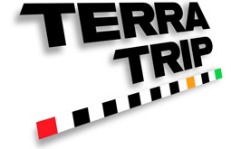 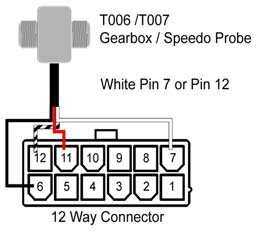 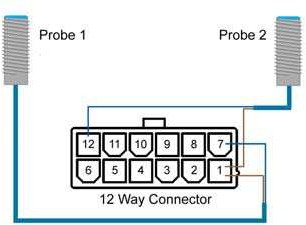 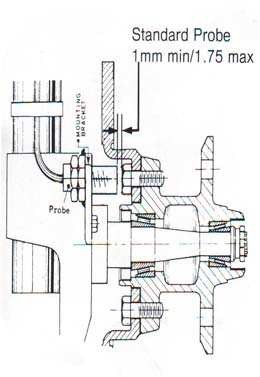 Bolt head pickup must be flat steel and should cover a minimum 80% of the probe head	Fig 4. T014 Electronic Probe (DSI)	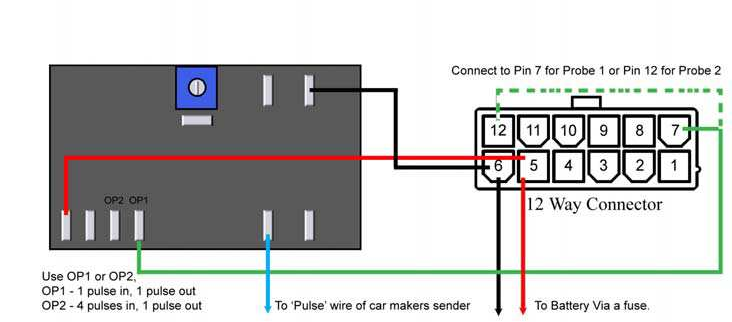 	Y,Fig 5. T010G Hand held RZU & T008 Foot operated RZU	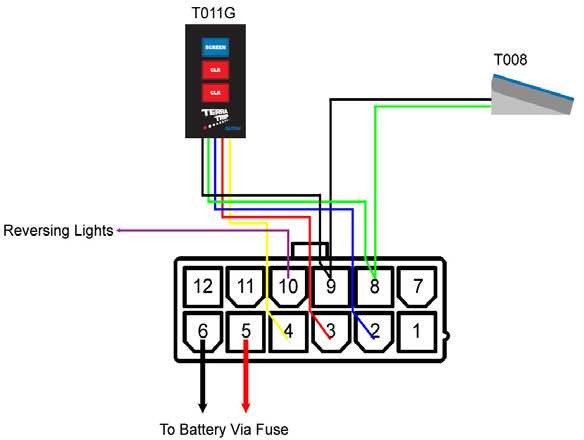 